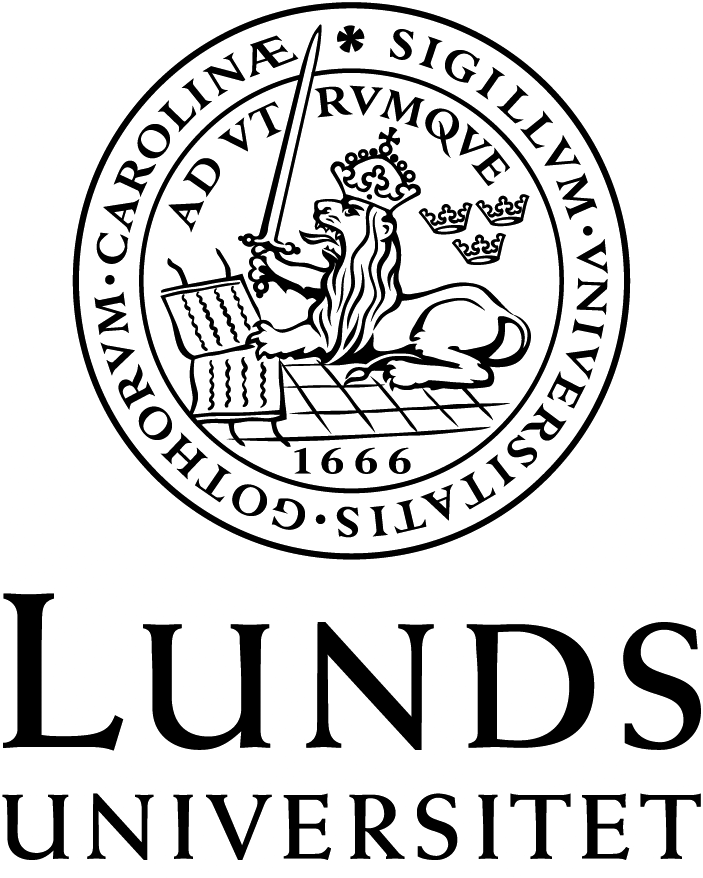 Godkänd Dec. 2018IMSB23. The Aesthetics of Popular Culture in the 20th Century (7,5 hp) Division of Intermedia Studies , Spring 2019Acceptet: List of Literature Popular CultureBielskis, Andrius ”On the Genealogy of Kitsch and the Critique of Ideology: A Reflection on Method”, Genealogy 2018, 2, 9,  1-22 (11) 
doi: 10.3390/genealogy2010009Bingle Branwen. ”Matilda and the mythologisation of Miss Honey and Miss Trunchbull”, Mousaion, vol. 35 (2), 2017, 41 – 55, (14)
DOI : 10.25159/0027-2639/2768 
Persistent Link : https://hdl.handle.net/10520/EJC-cd81a1cc6Boomgaard, Jereon, ”Public as practice” in: Being Public. How Art Creates the Public. Valiz Publishers: Amsterdam, 2017, 25-40 (15)Clüver, Claus, “Intermediality and Interarts Studies”, in: Arvidson, Askander, Bruhn & Führer (eds.), Changing Borders: Contemporary Positions in Intermediality, Intermedia Studies Press: Lund, 2007, 19–38 (20 ). Dahl, Roald. Matilda. Illsutrations by  Quentin Blake, London: Jonathan Cape.1988, (232)Eliot, T.S. Old Possum’s Book of pratical Cats, any edition, (56 ) 
or the electronic version: Old Possum's Book Of Practical Cats by T.S. Eliot - Narrated by John Gielgud and Irene Worth – 1983
https://www.youtube.com/watch?v=sn4qX_JY0X8Emig, Rainer. “Adapation in Theory”, in: Niclas Pascal and Oliver Linder Adaptation and Cultural Appropriation, Berlin: De Gryter 2012, 14-24 (10 )Felski, Rita, “The Role of Aesthetics in Cultural Studies”, in Michael Bérubé (ed.), The Aesthetics of Cultural Studies, Blackwell: Malden, Ma, 2005,  28–38 (11). Foucault, Michel and M. Jay, ‘Of Other Spaces’, Diacritics , vol. 16, no. 1, 1986, 22-27 (5).	Hart, Henry. ”T. S. Eliot's Autobiographical Cats”. Sewanee Review,  2012, 379-402  (23)
https://doi.org/10.1353/sew.2012.0071Leitch, Tom. “Twelf fallacies in Contemporary Adaptation Theory” ,  Criticism: A Quarterly for Literature and the Arts, 45 (2): 2003, 149-71 (22)Lewis, Ann. “Intermedial Approaches to Mariveaux’s La Vie de Matianne: Text, Illustration, Film”,  Journal for Eighteenth-Century Studies Vol. 39 No. 4 (2016) , 621-642 (21) doi: 10.1111/1754-0208.12423Lowerre, Kathryn. ”Fallen Woman Redeemed: Eliot, Victorianism, and Opera in Andrew Lloyd Webber's Cats”, Journal of Musicological Research 23: 2004, 289–314 (25), DOI:10.1080/01411890490884472Macpherson, Ben ”Dynamic Shape. The Dramaturgy of Song and Dance in Lloyd Webber’s Cats” in: Symonds, Dominic and Millie Taylor Gestures of Music Theater: The Performativity of Song and Dance.  Published to Oxford Scholarship Online: April 2014, (29)Martinez , Miriam & Janis M. Harmon.  ”Picture/Text Relationships: An Investigation of Literary Elements in Picturebooks”, Literacy Research and Instruction, 51:4, 2012 323-343, (11)
DOI: 10.1080/19388071.2012.695856 Palkovich, Einat Natalie “‘‘Put it Right’’: Matilda as Author in Matilda the Musical”, Children’s Literature in Education, Springer Science+Business Media New York 2017 (13)
https://link.springer.com/content/pdf/10.1007%2Fs10583-017-9322-x.pdf Petzold, Dieter. “Wish-fulfilment and Subversion: Roald Dahl’s Dickensian Fantasy Matilda”. Children’s Literature in Education. 23. (4), 1992, 185-193; ( 8).Pines, Rachyl and Giles, Howard. “Dance as Intergroup Communication:
Messages Sent and Received Through Dance” 1-23 (23)
OnlinePubl. Jul 2017 DOI: 10.1093/acrefore/9780190228613.013.459Rees Leahy, Helen.  Chapter Two   ”Not Just Looking” in Museum Bodies. The Politics and Practices of Visiting and Viewing, London: Ashgate 2012, 45- 73 (18 )Simson, Mary. “Prologue: Staging Intermediately, Darktown, Downtown” in Body Knowledge. Performance, Intermediality and American Entertainment at the Turn of the Twentieth Century, New York: Oxford  UP 2013, 1-26 (26)Snook, Raven. ”Page to Stage: Turning Children’s Books into Theatre Productions ”; Publishers Weekly, 2013, 17-19 (3)Storey, John. Cultural Theory and Popular Culture: An Introduction, 7th ed., 2015, Routledge: Abingdon, ISBN: 978-1138811034. Ca 50 of 289 pages).http://www.tezu.ernet.in/dmass/Students%20Corner/Abhijit%20Bora%20Course%20Outline/POPULAR%20CULTURE.pdfSymonds, Dominic and Millie Taylor. Gestures of Music Theater: The Performativity of Song and Dance.  Published to Oxford Scholarship Online: April 2014. DOI: 10.1093/acprof:oso/9780199997152.001. 0001. ( ca 50 av 334)Sum of Pages to read: 668Some pages might be added Films
The Square (2017) Ruben Östlund Matilda Musical  (2012) Richard Valentine Cats Musical  (1981) Original Cast Recording 